Согласие на проведение медицинского осмотра в Ташкентской международной клинике для заявителей на иммиграционную визу в СШААппликант в возрасте 16 лет и  старше 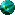 Я ___________________________________, понимаю, что Ташкентская Международная Клиника проводит медицинский осмотр  по поручению (от лица) посольства США в Ташкенте для лиц, которые подали документы на иммиграцию по лотерее Грин Кард, семейную иммиграцию или же на воссоединение семьи, а также на визу жениха или невесты (K1, K2). Я понимаю, что Ташкентская Международная Клиника не несет никакой ответственности за выдачу иммиграционных виз.  Все  вопросы, о возможном  влиянии результатов медицинского осмотра на  решение о выдаче визы в США должны быть направлены в отдел иммиграционных виз посольства США на электронный адрес:  TashkentIV@state.gov. Нижеследующим я подтверждаю и даю свое согласие, на то, что мои результаты медицинского осмотра и формы DS2054, DS3025, DS3026, DS3030 и DS7794, будут отправлены только в консульский отдел Посольства США в Ташкенте. Я понимаю и даю согласие на то, что мои результаты медицинского осмотра и формы DS2054, DS3025, DS3026, DS3030 и DS7794 не могут быть переданы мне или третьим лицам.Согласно положению 9 FAM302.2-3(F)(8) Соединенных Штатов Америки доверенному врачу, а также администрации Ташкентской Международной Клиники запрещено передавать результаты медицинского осмотра и формы DS2054, DS3025, DS3026, DS3030 и DS7794 любым лицам, кроме Консульского отдела Посольства США в Ташкенте. Я даю свое согласие и поручительство  врачам Ташкентской Международной Клиники, и всем  медицинским работникам  передавать информацию, касающуюся  результатов моего медицинского осмотра  для предоставления в Госдепартамент США.   Я понимаю, что в случае:Положительного  результата предварительного теста на сифилис меня направят на дополнителное обследование и  лечение специалистом в региональных клиниках Узбекистана, уполномоченных  МинЗдравом Руз.  Признаков  туберкулеза  на рентгенограмме легких, я буду направлен на  дальнеший осмотр специалистом  в Ташкентском Туберкулезном Диспансере. если медицинский осмотр  потребует этого, меня попросят пройти обследование врачом психиатром. Подписывая данный документ, я подтверждаю, что я прочитал и понял  содержание данного документа и даю свое согласие, как описано выше и заявляю, что вся информация, предоставленная мною во время моего медицинского обследования, являющегося частью моего заявления на получение иммиграционной визы в США верная, точная и полная. Я также понимаю, что  дача заведомо ложных  или искаженных данных будет предоставлена в иммиграционный отдел посольства США.   Я ___________________________________, понимаю, что Ташкентская Международная Клиника проводит медицинский осмотр  по поручению (от лица) посольства США в Ташкенте для лиц, которые подали документы на иммиграцию по лотерее Грин Кард, семейную иммиграцию или же на воссоединение семьи, а также на визу жениха или невесты (K1, K2). Я понимаю, что Ташкентская Международная Клиника не несет никакой ответственности за выдачу иммиграционных виз.  Все  вопросы, о возможном  влиянии результатов медицинского осмотра на  решение о выдаче визы в США должны быть направлены в отдел иммиграционных виз посольства США на электронный адрес:  TashkentIV@state.gov. Нижеследующим я подтверждаю и даю свое согласие, на то, что мои результаты медицинского осмотра и формы DS2054, DS3025, DS3026, DS3030 и DS7794, будут отправлены только в консульский отдел Посольства США в Ташкенте. Я понимаю и даю согласие на то, что мои результаты медицинского осмотра и формы DS2054, DS3025, DS3026, DS3030 и DS7794 не могут быть переданы мне или третьим лицам.Согласно положению 9 FAM302.2-3(F)(8) Соединенных Штатов Америки доверенному врачу, а также администрации Ташкентской Международной Клиники запрещено передавать результаты медицинского осмотра и формы DS2054, DS3025, DS3026, DS3030 и DS7794 любым лицам, кроме Консульского отдела Посольства США в Ташкенте. Я даю свое согласие и поручительство  врачам Ташкентской Международной Клиники, и всем  медицинским работникам  передавать информацию, касающуюся  результатов моего медицинского осмотра  для предоставления в Госдепартамент США.   Я понимаю, что в случае:Положительного  результата предварительного теста на сифилис меня направят на дополнителное обследование и  лечение специалистом в региональных клиниках Узбекистана, уполномоченных  МинЗдравом Руз.  Признаков  туберкулеза  на рентгенограмме легких, я буду направлен на  дальнеший осмотр специалистом  в Ташкентском Туберкулезном Диспансере. если медицинский осмотр  потребует этого, меня попросят пройти обследование врачом психиатром. Подписывая данный документ, я подтверждаю, что я прочитал и понял  содержание данного документа и даю свое согласие, как описано выше и заявляю, что вся информация, предоставленная мною во время моего медицинского обследования, являющегося частью моего заявления на получение иммиграционной визы в США верная, точная и полная. Я также понимаю, что  дача заведомо ложных  или искаженных данных будет предоставлена в иммиграционный отдел посольства США.   Я ___________________________________, понимаю, что Ташкентская Международная Клиника проводит медицинский осмотр  по поручению (от лица) посольства США в Ташкенте для лиц, которые подали документы на иммиграцию по лотерее Грин Кард, семейную иммиграцию или же на воссоединение семьи, а также на визу жениха или невесты (K1, K2). Я понимаю, что Ташкентская Международная Клиника не несет никакой ответственности за выдачу иммиграционных виз.  Все  вопросы, о возможном  влиянии результатов медицинского осмотра на  решение о выдаче визы в США должны быть направлены в отдел иммиграционных виз посольства США на электронный адрес:  TashkentIV@state.gov. Нижеследующим я подтверждаю и даю свое согласие, на то, что мои результаты медицинского осмотра и формы DS2054, DS3025, DS3026, DS3030 и DS7794, будут отправлены только в консульский отдел Посольства США в Ташкенте. Я понимаю и даю согласие на то, что мои результаты медицинского осмотра и формы DS2054, DS3025, DS3026, DS3030 и DS7794 не могут быть переданы мне или третьим лицам.Согласно положению 9 FAM302.2-3(F)(8) Соединенных Штатов Америки доверенному врачу, а также администрации Ташкентской Международной Клиники запрещено передавать результаты медицинского осмотра и формы DS2054, DS3025, DS3026, DS3030 и DS7794 любым лицам, кроме Консульского отдела Посольства США в Ташкенте. Я даю свое согласие и поручительство  врачам Ташкентской Международной Клиники, и всем  медицинским работникам  передавать информацию, касающуюся  результатов моего медицинского осмотра  для предоставления в Госдепартамент США.   Я понимаю, что в случае:Положительного  результата предварительного теста на сифилис меня направят на дополнителное обследование и  лечение специалистом в региональных клиниках Узбекистана, уполномоченных  МинЗдравом Руз.  Признаков  туберкулеза  на рентгенограмме легких, я буду направлен на  дальнеший осмотр специалистом  в Ташкентском Туберкулезном Диспансере. если медицинский осмотр  потребует этого, меня попросят пройти обследование врачом психиатром. Подписывая данный документ, я подтверждаю, что я прочитал и понял  содержание данного документа и даю свое согласие, как описано выше и заявляю, что вся информация, предоставленная мною во время моего медицинского обследования, являющегося частью моего заявления на получение иммиграционной визы в США верная, точная и полная. Я также понимаю, что  дача заведомо ложных  или искаженных данных будет предоставлена в иммиграционный отдел посольства США.   Я ___________________________________, понимаю, что Ташкентская Международная Клиника проводит медицинский осмотр  по поручению (от лица) посольства США в Ташкенте для лиц, которые подали документы на иммиграцию по лотерее Грин Кард, семейную иммиграцию или же на воссоединение семьи, а также на визу жениха или невесты (K1, K2). Я понимаю, что Ташкентская Международная Клиника не несет никакой ответственности за выдачу иммиграционных виз.  Все  вопросы, о возможном  влиянии результатов медицинского осмотра на  решение о выдаче визы в США должны быть направлены в отдел иммиграционных виз посольства США на электронный адрес:  TashkentIV@state.gov. Нижеследующим я подтверждаю и даю свое согласие, на то, что мои результаты медицинского осмотра и формы DS2054, DS3025, DS3026, DS3030 и DS7794, будут отправлены только в консульский отдел Посольства США в Ташкенте. Я понимаю и даю согласие на то, что мои результаты медицинского осмотра и формы DS2054, DS3025, DS3026, DS3030 и DS7794 не могут быть переданы мне или третьим лицам.Согласно положению 9 FAM302.2-3(F)(8) Соединенных Штатов Америки доверенному врачу, а также администрации Ташкентской Международной Клиники запрещено передавать результаты медицинского осмотра и формы DS2054, DS3025, DS3026, DS3030 и DS7794 любым лицам, кроме Консульского отдела Посольства США в Ташкенте. Я даю свое согласие и поручительство  врачам Ташкентской Международной Клиники, и всем  медицинским работникам  передавать информацию, касающуюся  результатов моего медицинского осмотра  для предоставления в Госдепартамент США.   Я понимаю, что в случае:Положительного  результата предварительного теста на сифилис меня направят на дополнителное обследование и  лечение специалистом в региональных клиниках Узбекистана, уполномоченных  МинЗдравом Руз.  Признаков  туберкулеза  на рентгенограмме легких, я буду направлен на  дальнеший осмотр специалистом  в Ташкентском Туберкулезном Диспансере. если медицинский осмотр  потребует этого, меня попросят пройти обследование врачом психиатром. Подписывая данный документ, я подтверждаю, что я прочитал и понял  содержание данного документа и даю свое согласие, как описано выше и заявляю, что вся информация, предоставленная мною во время моего медицинского обследования, являющегося частью моего заявления на получение иммиграционной визы в США верная, точная и полная. Я также понимаю, что  дача заведомо ложных  или искаженных данных будет предоставлена в иммиграционный отдел посольства США.   Фамилия ИмяИмяДата рождения(д/м/г)Подпись:Подпись:Дата (д/м/г)Дата (д/м/г)